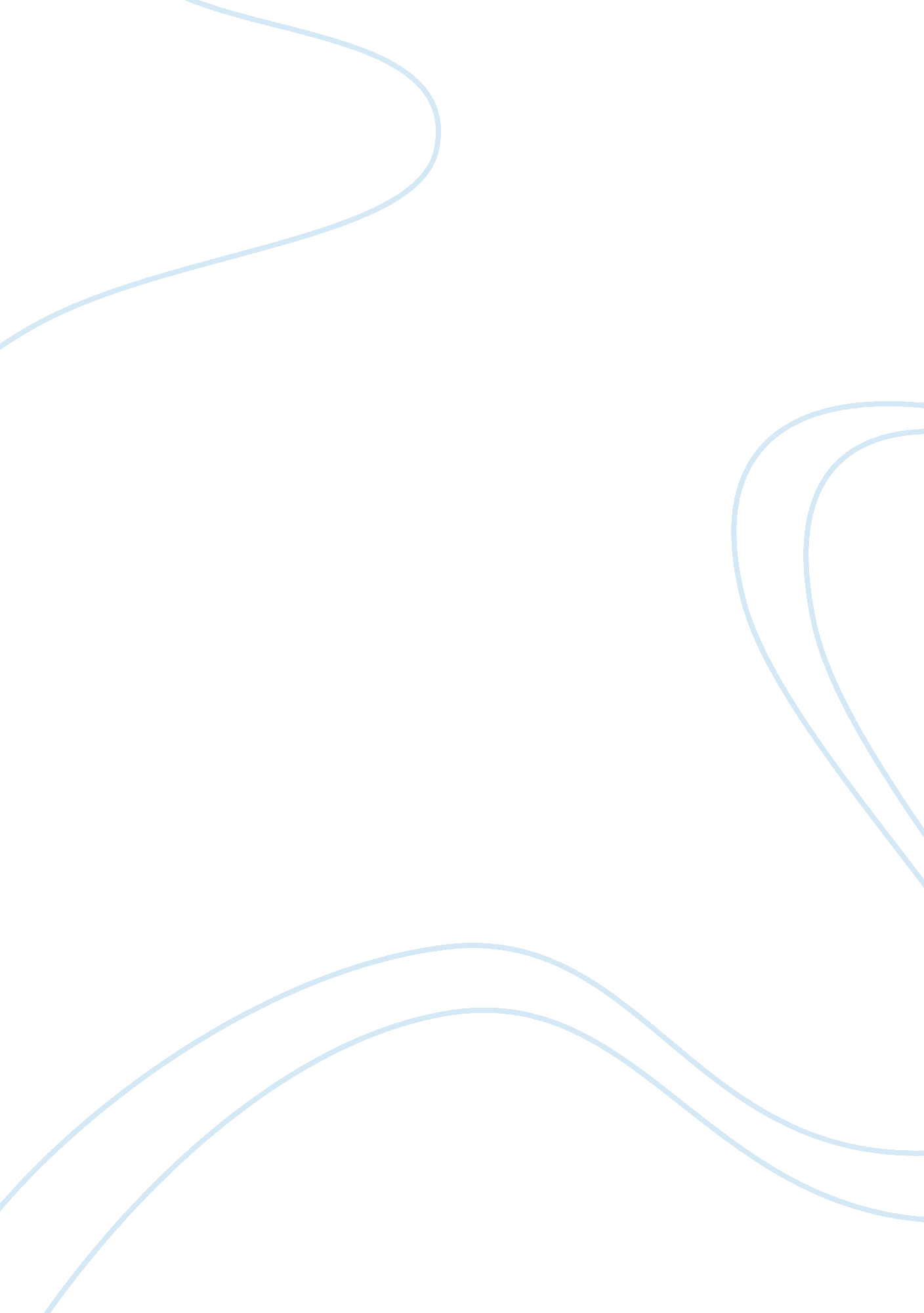 AbortionFamily, Abortion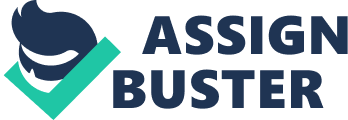 1. It prohibited states from banning abortion to protect the fetus before the third trimester of a pregnancy, and it ruled that even during that final trimester, a woman could obtain an abortion if she could prove that her life or health would be endangered by carrying the term". This ruling gave woman the ability to make a decision of aborting a child based on their own rights and beliefs. Abortion is developed by both the progressive and conservative side. Gordon definitely feel it is woman’s right to decide if she has a valid reason to abort child. Although she feels it is the woman’s right deciding this issue, the concern of whether it is a valid reason or not is a major issue? Without doubt, if woman is raped she believes abortion is right choice, but on the other hand she thinks it is unmoral reason to abort. The most important point she makes is stating, “ The moral discussion of abortion centers on the issue of whether or not abortion is an act of murder. At first glance it would seem that the answer should follow directly upon two questions: Is the fetus human? And is it alive? " These two questions can only be answered based on opinion. If you are an extremely religious individual you are probably more likely to say an abortion is murder. As for the less conservative citizens abortion is seen less as an act of sin. For example as Mary Gordon states “ Our ritual and religious practices underscore the fact that we make distinctions among fetuses. If a woman took the bloody matter-indistinguishable from a heavy period-of an early miscarriage and insisted upon putting it in a tiny coffin and marking its grave, we would have serious concerns about her mental health. " This is a very true statement. When woman we know have a miscarriage it is unlikely for them to be destroyed. It is an unfortunate occurrence but not a wrong doing that causes heartache. The discussion of miscarriage and deciphering at what point someone can declare a fetus human, is one of the biggest arguments of abortion. 2. Gordon leave many argument out abortion because morally speaking, no woman want to get rid of her own blood. Different circumstances may cause the some consequences-pregnancy-that leads to confusion and panic and unconscious decision such as having an abortion. There are some reason that woman have to choose abortion such as retarded women and girls too young to give consent surgery, women who are ill or hostile or psychotic or financial instabilities, psychological unpreparedness and immaturity can all result in expulsion of the fetus. Abortion has no longer been a health question; it has become an issue that people use to criticize the women’s morality and quality, or a reason to blame them for all the family and social responsibilities. Pro-life supporters argue that it is unethical to destroy the fetus as it is developing, but scientists agree that it is not yet a person “ although some abortion activists concede that a zygote or embryo has the potential of human life, " especially during the first trimester, prior to the 13th week . During those first weeks of life, the fetuses have not developed enough cognitive abilities; in other words, they are only extra irrelevant tissues that can be cut off if vulnerable to harming the body. Pregnancy is sacred only when the mother is psychologically happy and willing to have the child. Depression or sadness just simply affects the moms as well as the baby negatively. 3. the most important point that needs to be understood is early abortion is a legal procedure. Abortion cannot be debated upon whether it is legal or not. More scientific research needs to be done before people can make a definite decision on whether or not abortion is a murder. This research will help to clarify this topic on a wider basis. My opinion on abortion can be explained by simply saying it is a legal and moral choice decided by a woman. No one person has a say on a person’s decision or is fully informed on their personal issues. I feel strongly that banning abortion and possibly jeopardizing a woman’s entire future should not be permitted. On the other hand, Legalization of abortion is a way to prevent problems for society- its biggest impact is on the population, life-threatening consequences for the mothers, mortalities during labor, pitiful dramas those families have to suffer afterward, crime rates, and people’s literate levels. 